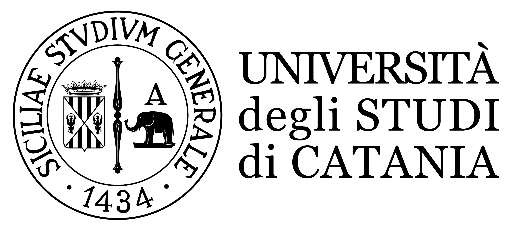 Dipartimento di scienze umanisticheStruttura Didattica Speciale di Lingue e Letterature StraniereCorso di Laurea Magistrale in Scienze Linguistiche per l’Intercultura e la FormazioneNome Cognome studente/essaTitolo tesiRelatore: Chiar.mo/a Prof./Prof.ssa ---Anno Accademico ---